CAPTAIN’S INVITATIONAL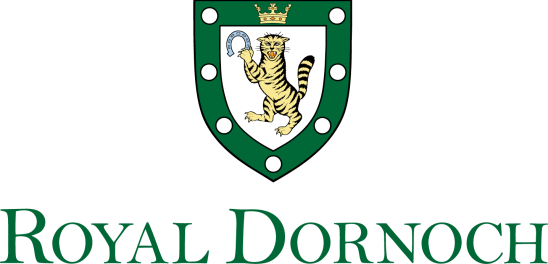 FRIDAY 20th MAY 2022Ladies and Gents Better Ball PairsChampionship Course 8.00am – 4.00pm Match TimeNamesHandicapsPoints18.0028.1038.20Matthew Barger & Pete Higgins10.5 & +0.737David Bone & Fraser Bone10.5 & 8.13848.30David Muschamp & Don Stead15.1 & 18.25th  41 BL6Daniel Ladenberger & Keith Kimberlin12.1 & 10.13858.40Ed Chabay & Ben Murray5.3 & 2.334Rosemary Muschamp & Sue Stead18.4 & 27.53768.50Harry Winther & Thomas Gibbs7.6 & 5.436Henry Kitchener & David Anson16.3 & 14.63879.00Angus Winther & Charles Gibbs8.7 & 13.137Adam Preedy & Colin Nielsen 6.1 & 16.84089.10Trey Wilkinson & Alan Edgin0.5 & 9.933Sean Cusick & Joe Benz4.6 & 4.43799.20109.30Alan Coutts & Eric Brown6.0 & 3.939James Rogers & William Hutchison7.5 & 5.238119.40Chris Cumminskey & David Losin10.0 & 12.237Robert Crowder & Tim Johnson13.3 & 11.834129.50Edward Steel & Jim Redfern11.7 & 4.236Pim Verschueren & Mark Combes20.9 & 19.1311310.00Andrew MacWilliam & Steve Dimitriou15.8 & 9.831Arnie Peinado & John Willian15.0 & 10.5391410.10Chris Dyson & Alec Stoner4.5 & 6.334Scott Ehlen & Nick Ehlen16.4 & 8.5341510.20Jane Neville & Rosie Dennis16.7 & 9.340Jo Dyson & Andy Orrey13.0 & 4.3381610.30James Elliott & Gordon Grant10.3 & 5.935Doug Neville & Martin Dennis11.9 & 8.6381710.40Robert Peake & Mark Lawrence9.3 & 6.637Martjan van der Knoop & David Snodgrass11.1 & 13.13rd    421810.50Ian Mcauley & Daniel Bladen11.9 & 3.938Alex Elliott & Murray Elliott20.1 & 10.7401911.00Suzanne Kidd & Gill Williams17.6 & 12.038Richard McGraw & Bob Perry Jr9.9 & 5.6372011.10Jonathan Kidd & Richard Lister10.3 & 13.039Neil McQueen & Andree Gee+1.7 & 8.8342111.202211.30Michael Meehan & Graham Klintworth15.2 & 9.3 37James Keene & Elton Hudgins16.6 & 15.6372311.40Peter Munro & Graham Bradley8.0 & 0.028Chris Day & Michael Elysee10.4 & 13.4402411.50Donald Mackenzie & Jan Gray10.4 & 16.338Marina Masson & James O’Hagan17.5 & 18.3382512.00Bob Robertson & Tom Schofield2.7 & 19.137Tim Lohmann & Joseph Lo7.1 & 11.0332612.10Lynda Robertson & Nadia Rutherford24.2 & 26.641Sarah Lohmann & Bohwon Kim18.3 & 11.7322712.20Steve Woodward & Brett Berthold13.9 & 11.129Watson Bell & Alexander Tweedie15.7 & 11.3372812.30Alastair Davidson & Jeff Butcher13.4 & 10.339Michael Pytosh & Matthew Harblin4.9 & 19.3372912.40Wilma Murray & Carol Fulton16.2 & 11.336Charles Rumbles & Donald Gunn11.6 & 11.8403012.50Erickson Davis & Rusty Hill9.7 & 3.44th  41 BL6Rob Murray & Robin Fulton6.1 & 8.7413113.00David Fleming & William Moffat9.0 & 7.240Grant Shannon & Stuart Orr8.5 & 13.4363213.10Eddie Hughes & Derek Hyndman11.6 & 8.139Fiona Hampton & Jason Kelman13.8 & 11.3383313.20Gary Moore & Andrew Heron11.1 & 9.937Jim Loy & Stuart Hall14.2 & 8.8383413.30Larry Coben & Terry O’Toole6.3 & 9.237Willie Mackay & David Burland19.6 & 22.1383513.40Simon Scott & Julian Slade6.9 & 11.939Vincent Doyle & Gordon Weir11.2 & 12.4383613.50Mark Johnson & David Peel4.3 & +2.039Loui Bovis & David Schofield4.2 & 9.9373714.00Matt Cole & Trent Hoover4.8 & 10.234Jason Fish & Richard Holmstrom13.5 & 8.6373814.10James Boyce & Grant Richards 3.4 & 11.838Kenneth Houston & Thomas Smith3.6 & 2.42nd  433914.204014.30Mark Kingston & Rob Coates10.3 & 23.538Mobishir Rawthorne & Amjad Butt3.7 & 7.1374114.40Marjorie Kingston & Hope O’Neill22.4 & 17.441Cath Rawthorne & Naeem Ahmed0.5 & 8.5354214.50Alex Greene & Robert Stephens7.7 & 15.135James Pearson & Philip Pearson2.2 & 29.11st  43 BIH4315.00Malcolm Maccoll & Tommy Bryson5.8 & 5.739Greg Ryan & Chris Carlton11.2 & 13.3334415.10Jamie Cooper & Alan Smith5.6 & 11.131George Cooper & Kenneth Walker29.3 & 17.9244515.20Mike Brooks & Ken Barker7.1 & 12.239Peter Alderson & Les King7.0& 10.0364615.30Kevin Fenelon & Richard McGrail11.0 & 4.838Roddy McEwen & Colin McKenna21.9 & 7.9384715.40David Bell & Andrew Stevenson11.1 & 17.441Nigel Morecroft & Les Steel11.4 & 9.3404815.504916.00